Na váš e-mail přijde tato pozvánka od příslušného vyučujícího: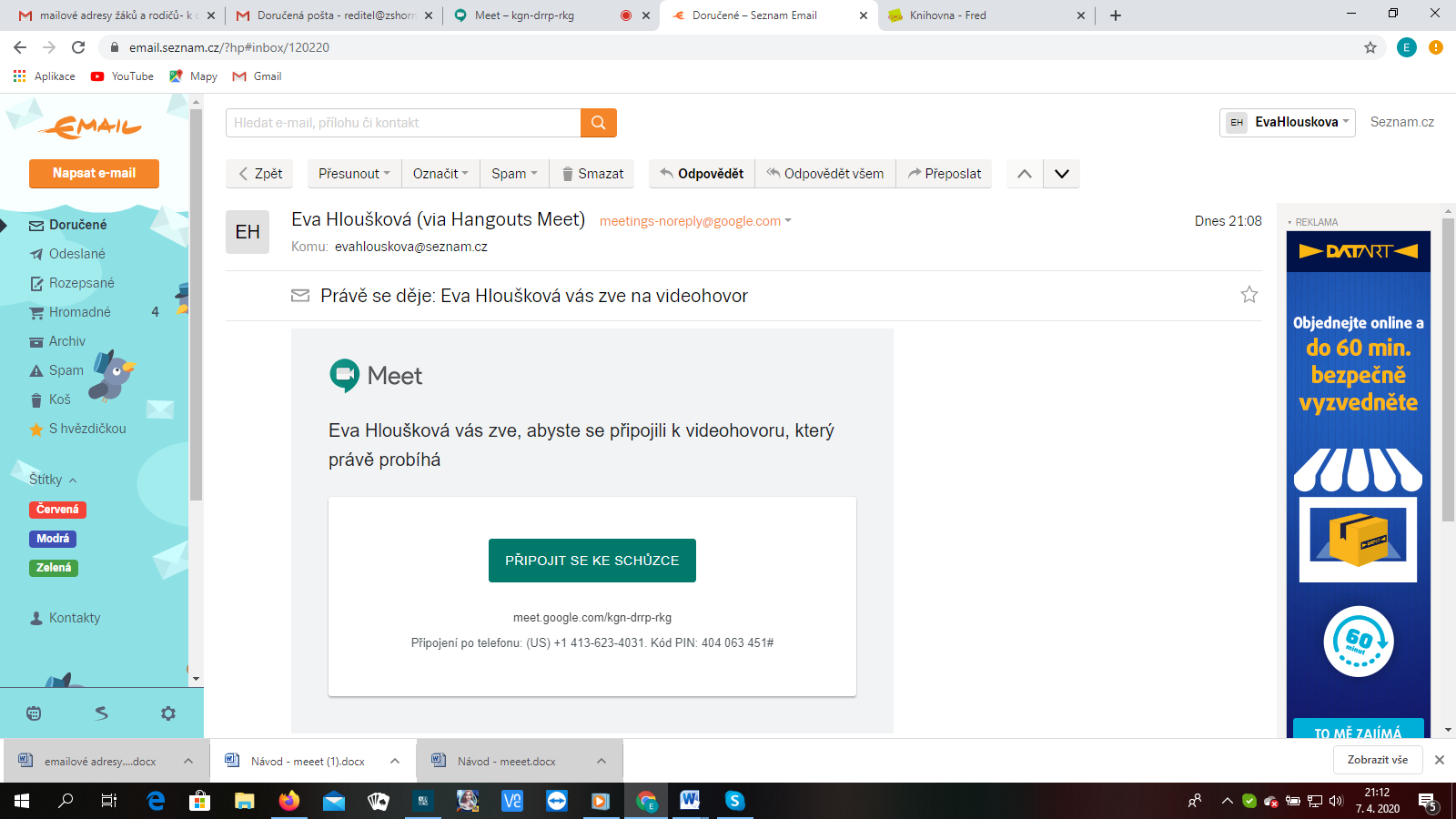 Kliknete na připojit  se ke schůzce, popř. povolíte mikrofon a kameru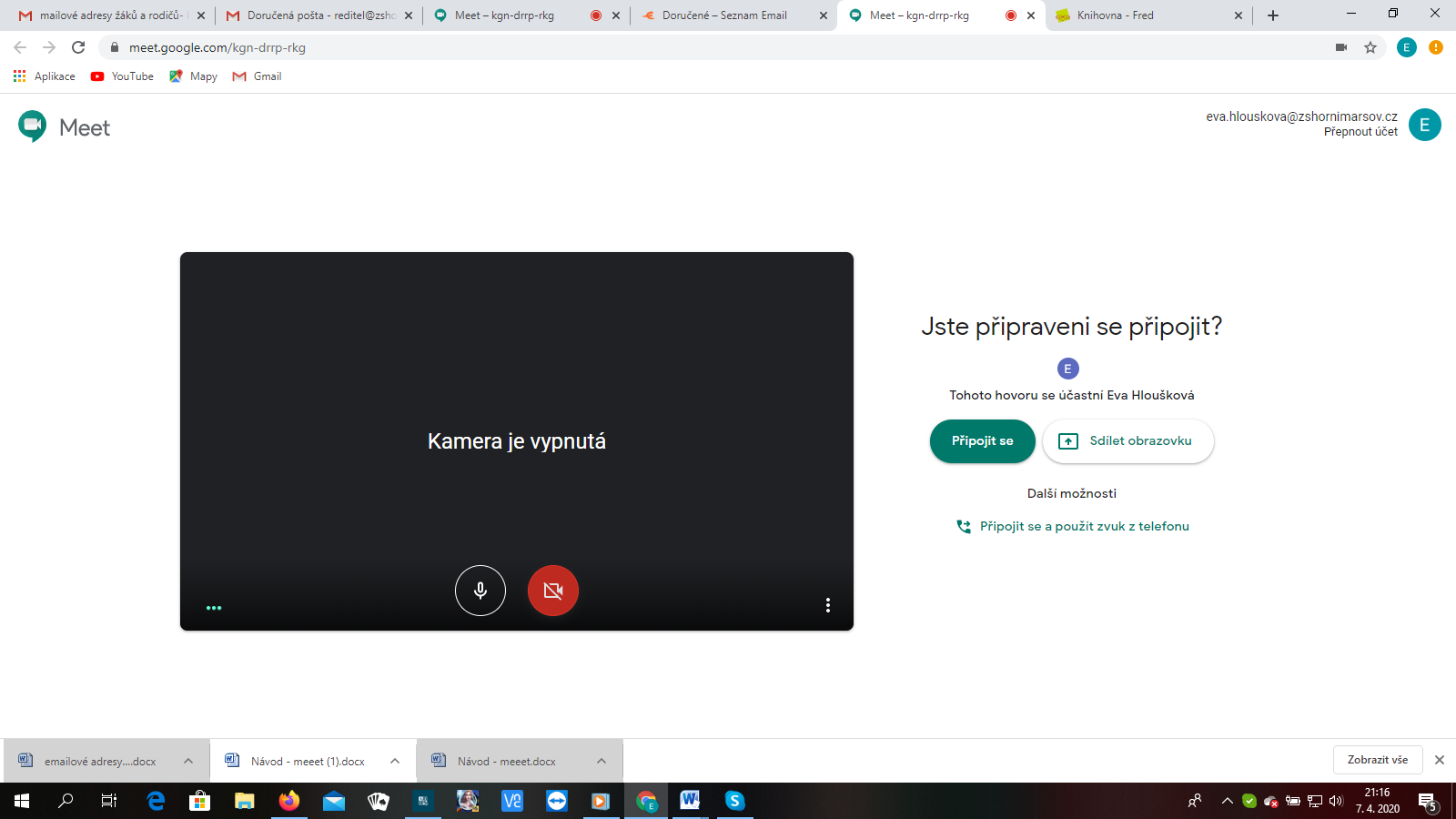 Kliknete na připojit se, vyučující vám povolí přístup.      Doufám, že to bude fungovat, ale mějte, prosím, trpělivost.